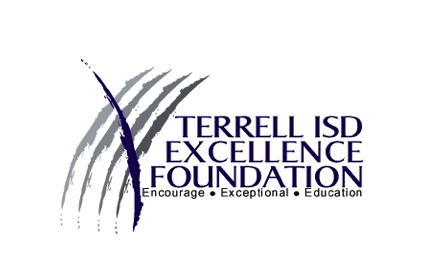 INDIVIDUAL TEACHER GRANT APPLICATION     PROJECT COVERSHEETThe Terrell ISD Excellence Foundation believes that investing directly in teachers is one of the best ways for Terrell to improve student learning.   In keeping with the goals of TISD, the Individual Teacher Grant provides Terrell ISD teachers with resources to enrich the academic environment and learning experiences of their students.  Grant applications may be submitted digitally by email to Dana Skelton at dana.skelton@terrellisd.org.  Save this document to your computer and complete the required information.I understand that all items purchased with TISD Excellence Foundation funds become the property of Terrell ISD.Applicant Signature:___________________________________________________As Principal, I have reviewed the attached budget and affirm that the items are not currently available on our campus, that this project supports the goals for the District and/or our Campus, and this project would be a good use of Foundation funds.  I will help to ensure that the goals are met.Principal Signature: ___________________________________________________PROJECT OVERVIEWClick in the appropriate box to make your selection.Funds will be granted for one year.  Projects must be implemented in the current school year.Evaluations and presentations will be due in May.Project SummaryThe “summary” should be an overview of the entire project.  Since it is the first impression of the grant for the committee, it should be well stated, concise, and clear to everyone.  Avoid educational jargon since committee members may not be educators.  All acronyms must be defined.PROJECT DETAILProject TimelineBUDGET REQUESTNumber of students who will be directly impacted by this grant:      PROJECT / BUDGET APPROVAL:			TECHNOLOGY SIGNATURE (if applicable)___________________________________________	Technology Director SignatureFor Office Use OnlyGrant #Received DateApplicant Name:Grade Level / Subject:Project Title:Amount Requested:Campus:Phone:Email:Title of Grant:This project is: A New Project An Expansion of an Existing Project An Expansion of an Existing ProjectProject involves: Classroom Multi-Classrooms Grade Level/TeamType of Campus: Elementary Middle School High School Special CampusStart Date:       Start Date:       End Date:       End Date:       End Date:       State what specific need the project addresses.  Is there a target population? How is it related to campus and/or district goals?What will be gained as a result of your project?Describe the activities and tasks involved to achieve the outcomes described above.How will you measure the success of your project?  Data can be quantitative and/or qualitative.Provide a timeline for your project.  Be sure to include all phases including planning through evaluation with dates that are attainable.Provide a timeline for your project.  Be sure to include all phases including planning through evaluation with dates that are attainable.DATE:ACTIVITY:ItemCategory (i.e. books, equipment, softwareCan be reused Yes/NoPriceQtyTotal Cost$     $     $     $     $     $     $     $     $     $     $     $     Shipping:$     Total Amount:$     